      Ministère de l’Enseignement Supérieur                                                                       وزارة التعليم العالي و البحث العلمي  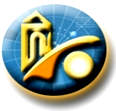        et de la Recherche Scientifique      Université Dr Yahia Fares Médéa                                               جامعة الدكتور يحي فارس بالمديةListe des projets de recherche  CNEPRU  agréés   à partir du 01-01-2013 Intitulé du projet de rechercheChef de projetMembres de l'equipeGradeCode Domaine :HistoireDomaine :HistoireDomaine :HistoireDomaine :HistoireDomaine :Histoireالتحولات السياسية و الإجتماعية و الإقتصادية في الجزائر 1830- 1870غربي الغالي Prطرشون ناديةعيصام موسىمديني بشيرمحروق إسماعيللعمي عبد الرحيمMCAMCAMAMAMAO02620120003Domaine : Sciences de l’éducation et PssychologieDomaine : Sciences de l’éducation et PssychologieDomaine : Sciences de l’éducation et PssychologieDomaine : Sciences de l’éducation et PssychologieDomaine : Sciences de l’éducation et Pssychologieالبطء التعليمي في مرحلة التعليم الأبتدائي أسبابه و علاجهعباسي سعادMC آتشي عادلنبيح أمينة أوباجي محمدMAAMABMAAR02620120004Domaine : Sciences de l’information et de la communicationDomaine : Sciences de l’information et de la communicationDomaine : Sciences de l’information et de la communicationDomaine : Sciences de l’information et de la communicationDomaine : Sciences de l’information et de la communicationالتشريعات الإعلامية في الجزائر في ظل التحولات الساسية و  الإقتصادية و الإجتماعية الغرام جهادMCولد محي الدين نبيلبوغرارة حكيمحراث سميربوسيالة زهيرسحاري مصطفىMAAMAAMAAMAAMAAS*02620120002Domaine : langues et littératures arabesDomaine : langues et littératures arabesDomaine : langues et littératures arabesDomaine : langues et littératures arabesDomaine : langues et littératures arabesالتحليل الدلالي لمصطلح حوار الحضاراتشنوف ناجيMCمدان حوريةحسين حسيبةخشاب الصادقخليفاتي محمدالعربي حسينMAAMCAMCBMCBMAAU02620120005الحجاج اللغوي في القرآن الكريمبولمعالي النذيرMCAالصغير سالمسعدي أحمدشهبة رشيدولد العزازي خيرةMAAMAAMABMAAU02620120008Domaine : Sciences économiquesDomaine : Sciences économiquesDomaine : Sciences économiquesDomaine : Sciences économiquesDomaine : Sciences économiquesآفاق تطوير القطاع الفلاحي لولاية المدية للمساهمة في تحقيق التنمية المحلية المستدامةرميدي عبد الوهاب MCعلي عبد الصمد عمرحمادي نبيل يرقي كريمبوعزيز عبد الرزاقMAAMAAMABMABM02620120013إبراز أدوات التمويل الإسلامي  لمواجهة الآثار السلبية لعجز الميزانية العامة للدولة في ظل الأزمات الدولية الراهنةيرقي حسينMCيرقي جمال غزازي عمادمحمودي سليمبولصنام محمدباصور رضوانMCBMAB MAB MCBMCBM02620120014النمو الحضري و إشكالية التنمية المحلية المستدامة حالة ولاية الجزائرتهتان مرادMCحمداني محي الدينبشراير عمرانمزيود إبراهيمعامر كمالخليل محمدMCBMCBMAAMAAMAAM02620120008التخصص الصناعي و دوره في التنمية المحلية: دراسة خاصة في صناعة الأحذية بولاية المديةحمداني محي الدينMCAسلامة جمال الدينجبارة مرادآتشي شعيبيحياوي إلياسجودي بوعمرةMAAMAAMAAMABMAAM02620120019Domaine : sciences guridiquesDomaine : sciences guridiquesDomaine : sciences guridiquesDomaine : sciences guridiquesDomaine : sciences guridiquesالعنف ضد المرأة بين نصوص المواثيق الدولية و أحكام الشريعة الإسلاميةبوبكر عبد القادرMCجلايلة دليلةوماحنوس فاطمةشريد وسيلةبلقاضي كريمةصفاي العيد MAAMABMABMABMABP02620120015حقوق الطفل بين الشريعة الأسلامية و القانون الدوليولد خسال سليمانMCعمروش الحسينمصطفاوي محمدغربي أسامةلكحل أحمدبن باباعلي توفيقMAAMAAMAAMAAMAAP02620120016دور البنوك في مكافحة تبييض الأموالأبوهانيPrبلحاج نصيرة جبار رقيةموساوي مليكةبركان فضيلةMAAMAAMABMABP02620120012القضاء الجنائي الدولي و قمع إنتهاكات القانون الدولي الإنسانيسعيد يوسفPrبن تغري موسىرحال جمالصالح محمد فوزيأوروان هارونعبادة أحمدMABMABMABMABMABP02620120010آليات مكافحة الجريمة الإلكترونية وطنيا إقليميا و دولياآخام مليكةMCAجيدل كريمة باباعلي رضاطبال إحسانعمروش أحسنMAAMAAMAAMAAP02620120017Domaines : chimie industrielleDomaines : chimie industrielleDomaines : chimie industrielleDomaines : chimie industrielleDomaines : chimie industrielleOptimisation et modélisation des procédés éléctrochimiques pour les traitements des effuents liquidesTir MohamedMCBMoulai Mostefa NadjiNejhioui MohamedKarmet said hajiraBen aissa faizaPrMCBMAAMABJ0102620120020Domaines : génie éléctriqueDomaines : génie éléctriqueDomaines : génie éléctriqueDomaines : génie éléctriqueDomaines : génie éléctriqueL’intelligence artificielle et les converstisseurs multinivaux pour l’amélioration de la qualité d’énergie éléctriques au système de distribution utlisants les dispositifs FACTSTlemcani AbdelhalimMCABarkat SaidBoulkhrachef SalahKara RedaOuldCherchali NoureddineHenini  NoureddineMCBMAAMABMABMAAJ0202620120003Etude sur l’optimisation d’un système d’energie renouvelable hybride photovoltaique-éolien pourv application dans des sites isolésBouchhida OuahidMCABoudana DjamelBenmansour KhelifaLaidi KamelMCBMCAMAAJ0202620120006Diagnostic et commande des machines électriques pour une production décentralisée éfficace d’énergie électrique, cas application : Machine asynchrone à double alimentation pour l’énergie éolienneHouassine HamzaMCBMoulahoum SamirKabache NadirSebaa KarimDjellouli TaharMAAMCbMCBMAbJ02026201200183D medical imaging modelling, detection and recognition based quantum artificial intelligence processingSoltane MohamedMCBMimen BakhtiSouilah RezakMAAMABJ0202620120009Domaines : Génie mécaniqueDomaines : Génie mécaniqueDomaines : Génie mécaniqueDomaines : Génie mécaniqueDomaines : Génie mécaniqueIntensification des échanges conductifs/convectifs et valorisation des systèmes thermiques Bouaziz Mohamed NadjibMCABouksani MohamedChiba YounesTriki ZakariaAllouaoui RedhaBenallal  HadjiraMAAMAAMAAMABMABJ0302620120001Système d’aide à la décision de maintenanceBoumahdi MouloudMCBBadis LyesSahmadi brahimToubal ElbahiMAAMABMABJ0302620120011